t.c.Balıkesir ünİversİtesİFen bİlİmlerİ enstİtüsü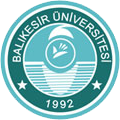 TEZ BAŞLIĞI EN FAZLA 3 SATIR OLABİLİR(Üç Satırı Geçmesi Durumunda Yazı Puntosu Küçültülebilir )ADINIZ SOYADINIZDOKTORA / YÜKSEK LİSANS TEZİ      Jüri Üyeleri  : 	Prof. Dr. Ad SOYAD……………………  (Tez Danışmanı)			Prof. Dr. …………………………………. 	(Eş Danışman)Doç. Dr. …………………………………. 	Doç. Dr. ………………………………….Dr. Öğr. Üyesi ……………………………..Dr. Öğr. Üyesi ……………………………..Dr. Öğr. Üyesi ……………………………..BALIKESİR, AY - YILBalıkesir Üniversitesi Fen Bilimleri Enstitüsü Tez Yazım Kurallarına uygun olarak tarafımca hazırlanan “Tez Adını Giriniz” başlıklı tezde;Tüm bilgi ve belgeleri akademik kurallar çerçevesinde elde ettiğimi,Kullanılan veriler ve sonuçlarda herhangi bir değişiklik yapmadığımı,Tüm bilgi ve sonuçları bilimsel araştırma ve etik ilkelere uygun şekilde sunduğumu,Yararlandığım eserlere atıfta bulunarak kaynak gösterdiğimi,beyan eder, aksinin ortaya çıkması durumunda her türlü yasal sonucu kabul ederim.                       Öğrencinin Adı SOYADI     	                                   (imza)Bu tez çalışması Destekleyen kuruluşu buraya yazınız tarafından (Proje numarasını buraya yazınız) nolu proje ile desteklenmiştir.	SayfaÖZET	iABSTRACT	iiİÇİNDEKİLER	iiiŞEKİL LİSTESİ	vTABLO LİSTESİ	viSEMBOL LİSTESİ	viiÖNSÖZ	viii1.	GİRİŞ	11.1	Birinci Seviye Alt Başlık ve Numarası	11.1.1	İkinci Seviye Alt Başlık ve Numarası	11.1.1.1	Üçüncü Seviye Alt Başlık ve Numarası	11.1.1.2	Üçüncü Seviye Alt Başlık ve Numarası Üçüncü Seviye Alt Başlık ve Numarası	11.2	Birinci Seviye Alt Başlık ve Numarası	21.3	Birinci Seviye Alt Başlık ve Numarası	31.3.1	İkinci Seviye Alt Başlık ve Numarası	31.3.2	İkinci Seviye Alt Başlık ve Numarası	32.	İKİNCİ BÖLÜM BAŞLIĞI	52.1	Birinci Seviye Alt Başlık ve Numarası	73.	KAYNAKLAR (APA)	84.	KAYNAKLAR (IEEE)	11EKLER	14EK A: Açıklama	14EK B: Açıklama	15ÖZGEÇMİŞ	16İçindekiler sayfası, tezde yer alan bütün bölümlerin Özet sayfasından başlanarak sayfa numarası ile verildiği bir dizindir. Bir adet 1 satır aralığı boşlukla başlayan ikinci satırda altı çizili olarak koyu ve 12pt boyutunda “Sayfa” sözcüğü sağa dayalı olarak yazılmalı ve 1 satır aralık boşluk bırakıldıktan sonra dizin yazımına geçilmelidir. Dizinin yazımında 12pt karakter büyüklüğü ve 1 satır aralığı kullanılmalıdır. Sayfa numarası 10pt boyutunda “iii” olup sayfanın altında ve ortalanmış bir biçimde olmalıdır. Tez metninde kullanılan her bir ana bölümün ve ana bölümün alt bölümün başlığı, numarası ile birlikte ifade biçiminde hiçbir değişiklik yapılmaksızın tümüyle aynı olarak bu sayfada yer almalıdır.Her bir başlığın hizasına, sadece o başlığın yer aldığı ilk sayfanın numarası yazılmalıdır. Her bir satırın başlık ve sayfa numarası arasındaki kısım noktalama ile doldurulmalıdır.İtalik karakter kullanılmamalıdır. Bu sayfada yer alan, Özet, Abstract, İçindekiler, Şekil Listesi, Tablo Listesi, Sembol Listesi, Önsöz, Giriş, Ana Bölüm Başlıkları, Kaynaklar ve Ekler ifadelerinin hepsi büyük harflerle ve koyu olarak yazılmalıdır. Alt bölüm başlıklarında bulunan her sözcüğün (ve, veya, ile vb. bağlaçlar haricinde) ilk harfi büyük diğer harfleri küçük olmalıdır. Koyu yazılmamalıdır.SayfaŞekil 1.1: Şekiller metin içerisinde ortalanmalı ve mümkünse metinde sözü edilen    sayfada ya da bir sonraki sayfada yer almalıdır.	2Şekil 1.2: Şekil örneği 2.	2Şekil 2.1: İkinci bölüm şekil başlığına örnek.	5Şekil 2.2: İkinci bölüm şekil başlığına bir başka örnek.	6Şekil A.1: Eklerde şekil numaralandırma örneği……………………………………………..…....14Şekil listesi numaralandırılmış şekillerin sırası ile verildiği, içindekiler sayfasından sonra gelen bir dizindir. Bir adet 1 satır aralığı boşlukla başlayan ikinci satırda altı çizili olarak koyu ve 12pt boyutunda “Sayfa” sözcüğü sağa dayalı olarak yazılır ve 1 satır aralığı boşluk bırakıldıktan sonra dizin yazımına geçilir. Dizinin yazımında 12pt karakter büyüklüğü ve 1 satır aralığı kullanılmalıdır. Şekil numarasından sonra iki nokta konur ve bu bölüm koyu karakterde iken şekil açıklamalarının yazımında koyu karakter olmamalı ve yalnızca baştaki sözcüğün ilk harfi büyük, öteki sözcükler küçük harfli olacak şekilde yazılmalıdır.Sayfalar bir önceki sayfayı izleyecek şekilde Roma rakamıyla numaralandırılmalıdır. 	SayfaTablo 1.1: Tablolar metin içerisinde ortalanmalı ve mümkünse metinde sözü edilen sayfada ya da bir sonraki sayfada yer almalıdır.	3 Tablo A.1: Eklerde tablo numaralandırma örneği………………………………………………...14Tablo listesi numaralandırılmış tabloların sırası ile verildiği bir dizindir. Bu dizin, Şekiller Listesi sayfasında uygulanan kurallar çerçevesinde hazırlanmalıdır. A		: İvme (m/s2)F		: Kuvvet (N)Sembol listesi tez içerisinde geçen sembollerin sırası ile verildiği bir dizindir. Dizin yazımında sembolun bulunduğu sayfa numarası verilmemelidir. Sadece semboller yazılıp, tanıtımları yapılmalıdır.Dizinin yazımında 12pt karakter büyüklüğü ve 1 satır aralığı kullanılmalıdır. Ayrıca semboller koyu karakterde yazılırken açıklamaları veya adları ise koyu karakterde yazılmamalıdır. Semboller alfabetik sırada verilmelidir. Sayfalar bir önceki sayfayı izleyecek şekilde Roma rakamıyla numaralandırılmalıdır.Sembol Listesi örnek listedir, Kısaltmalar Listesi vb. listelere ihtiyaç duyulması durumunda bu liste başlığıyla birlikte değiştirilebileceği gibi, yeni listeler de eklenebilir.ÖNSÖZYyyyyyyyyyyyyy yyy yyyyyyyyyyy yyyyyyyyyyyyyyy yyyyyyyyyyyyy y   yyyyyyyyyyyy yyyyyyyyyyyyy yyyyyyyyyyy yyyyyyyyyyyyyyyyyyyyyyyyyyy yyyyyyyyyyy yyyyyy yyyyyyyyyyyyyyyyyyyy.Balıkesir, 2019						Öğrencinin Adı ve SoyadıBu sayfa, yazarın tez sürecinde karşılaştığı olumlu veya olumsuz koşulları, bu koşullarda çevresinden görmüş olduğu desteği ve bu desteği kimlerden (veya hangi kuruluşlardan) aldığını (varsa unvanlarıyla beraber) kısaca açıklayan bir teşekkür sayfasıdır. İki adet 1 satır aralığı boşluk bırakıldıktan sonra metin yazımına başlanmalıdır. Bu sayfasının hazırlanışında 12pt yazı büyüklüğü ve 1 satır aralığı kullanılmalıdır. Ayrıca Önsöz bir sayfayı geçmemelidir.GİRİŞXxxxxx xxxxxx xxxxxxx xxxxxxxxxxx xxxxxxxxxx. Xxxxxxxxxx xxxx xx xxxxxx xxxxx xxxxxxxxxxx xxxxxxxxxxx xxxxxxxxxxxx, xxxxxxxx ve xxxxxxxxxxx xxxxxxxxxxx. Xxxxxx xxxxxx xxxxxxx xxxxxxxxxxx xxxxxxxxxx. Xxxxxxxxxx xxxx xx xxxxxx xxxxx xxxxxxxxxxx xxxxxxxxxxx xxxxxxxxxxxx, xxxxxxxx ve xxxxxxxxxxx xxxxxxxxxxx. Xxxxxx xxxxxx xxxxxxx xxxxxxxxxxx xxxxxxxxxx. Xxxxxxxxxx xxxx xx xxxxxx xxxxx xxxxxxxxxxx xxxxxxxxxxx xxxxxxxxxxxx, xxxxxxxx ve xxxxxxxxxxx xxxxxxxxxxx.Birinci Seviye Alt Başlık ve NumarasıXxxxxx xxxxxx xxxxxxx xxxxxxxxxxx xxxxxxxxxx. Xxxxxxxxxx xxxx xx xxxxxx xxxxx xxxxxxxxxxx xxxxxxxxxxx xxxxxxxxxxxx, xxxxxxxx ve xxxxxxxxxxx xxxxxxxxxxx. Xxxxxx xxxxxx xxxxxxx xxxxxxxxxxx xxxxxxxxxx.İkinci Seviye Alt Başlık ve NumarasıÜçüncü Seviye Alt Başlık ve NumarasıXxxxxx xxxxxx xxxxxxx xxxxxxxxxxx xxxxxxxxxx. Xxxxxxxxxx xxxx xx xxxxxx xxxxx xxxxxxxxxxx xxxxxxxxxxx xxxxxxxxxxxx, xxxxxxxx ve xxxxxxxxxxx xxxxxxxxxxx. Xxxxxx xxxxxx xxxxxxx xxxxxxxxxxx xxxxxxxxxx.Xxxxxx xxxxxx xxxxxxx xxxxxxxxxxx xxxxxxxxxx. Xxxxxxxxxx xxxx xx xxxxxx xxxxx xxxxxxxxxxx xxxxxxxxxxx xxxxxxxxxxxx, xxxxxxxx ve xxxxxxxxxxx xxxxxxxxxxx. Xxxxxx xxxxxx xxxxxxx xxxxxxxxxxx xxxxxxxxxx.Üçüncü Seviye Alt Başlık ve Numarası Üçüncü Seviye Alt Başlık ve NumarasıXxxxxx xxxxxx xxxxxxx xxxxxxxxxxx xxxxxxxxxx. Xxxxxxxxxx xxxx xx xxxxxx xxxxx xxxxxxxxxxx xxxxxxxxxxx xxxxxxxxxxxx, xxxxxxxx ve xxxxxxxxxxx xxxxxxxxxxx. Xxxxxx xxxxxx xxxxxxx xxxxxxxxxxx xxxxxxxxxx.Xxxxxx xxxxxx xxxxxxx xxxxxxxxxxx xxxxxxxxxx. Xxxxxxxxxx xxxx xx xxxxxx xxxxx xxxxxxxxxxx xxxxxxxxxxx xxxxxxxxxxxx, xxxxxxxx ve xxxxxxxxxxx xxxxxxxxxxx. Xxxxxx xxxxxx xxxxxxx xxxxxxxxxxx xxxxxxxxxx.Şekil 1.1: Şekiller metin içerisinde ortalanmalı ve mümkünse metinde sözü edilen sayfada ya da bir sonraki sayfada yer almalıdır.Şekil 1.2: Şekil örneği 2.Xxxxxx xxxxxx xxxxxxx xxxxxxxxxxx xxxxxxxxxx. Xxxxxxxxxx xxxx xx xxxxxx xxxxx xxxxxxxxxxx xxxxxxxxxxx xxxxxxxxxxxx, xxxxxxxx ve xxxxxxxxxxx xxxxxxxxxxx. Xxxxxx xxxxxx xxxxxxx xxxxxxxxxxx xxxxxxxxxx.Birinci Seviye Alt Başlık ve NumarasıXxxxxx xxxxxx xxxxxxx xxxxxxxxxxx xxxxxxxxxx. Xxxxxxxxxx xxxx xx xxxxxx xxxxx xxxxxxxxxxx xxxxxxxxxxx xxxxxxxxxxxx, xxxxxxxx ve xxxxxxxxxxx xxxxxxxxxxx. Xxxxxx xxxxxx xxxxxxx xxxxxxxxxxx xxxxxxxxxx.Birinci Seviye Alt Başlık ve NumarasıXxxxxx xxxxxx xxxxxxx xxxxxxxxxxx xxxxxxxxxx. Xxxxxxxxxx xxxx xx xxxxxx xxxxx xxxxxxxxxxx xxxxxxxxxxx xxxxxxxxxxxx, xxxxxxxx ve xxxxxxxxxxx xxxxxxxxxxx. Xxxxxx xxxxxx xxxxxxx xxxxxxxxxxx xxxxxxxxxx.İkinci Seviye Alt Başlık ve NumarasıXxxxxx xxxxxx xxxxxxx xxxxxxxxxxx xxxxxxxxxx. Xxxxxxxxxx xxxx xx xxxxxx xxxxx xxxxxxxxxxx xxxxxxxxxxx xxxxxxxxxxxx, xxxxxxxx ve xxxxxxxxxxx xxxxxxxxxxx. Xxxxxx xxxxxx xxxxxxx xxxxxxxxxxx xxxxxxxxxx.Xxxxxx xxxxxx xxxxxxx xxxxxxxxxxx xxxxxxxxxx. Xxxxxxxxxx xxxx xx xxxxxx xxxxx xxxxxxxxxxx xxxxxxxxxxx xxxxxxxxxxxx, xxxxxxxx ve xxxxxxxxxxx xxxxxxxxxxx. Xxxxxx xxxxxx xxxxxxx xxxxxxxxxxx xxxxxxxxxx.İkinci Seviye Alt Başlık ve NumarasıXxxxxx xxxxxx xxxxxxx xxxxxxxxxxx xxxxxxxxxx. Xxxxxxxxxx xxxx xx xxxxxx xxxxx xxxxxxxxxxx xxxxxxxxxxx xxxxxxxxxxxx, xxxxxxxx ve xxxxxxxxxxx xxxxxxxxxxx. Xxxxxx xxxxxx xxxxxxx xxxxxxxxxxx xxxxxxxxxx.Xxxxxx xxxxxx xxxxxxx xxxxxxxxxxx xxxxxxxxxx. Xxxxxxxxxx xxxx xx xxxxxx xxxxx xxxxxxxxxxx xxxxxxxxxxx xxxxxxxxxxxx, xxxxxxxx ve xxxxxxxxxxx xxxxxxxxxxx. Xxxxxx xxxxxx xxxxxxx xxxxxxxxxxx xxxxxxxxxx.Tablo 1.1: Tablolar metin içerisinde ortalanmalı ve mümkünse metinde sözü edilen sayfada ya da bir sonraki sayfada yer almalıdır.Tablo 1.1 (devam)Xxxxxx xxxxxx xxxxxxx xxxxxxxxxxx xxxxxxxxxx. Xxxxxxxxxx xxxx xx xxxxxx xxxxx xxxxxxxxxxx xxxxxxxxxxx xxxxxxxxxxxx, xxxxxxxx ve xxxxxxxxxxx xxxxxxxxxxx. Xxxxxx xxxxxx xxxxxxx xxxxxxxxxxx xxxxxxxxxx.İKİNCİ BÖLÜM BAŞLIĞIXxxxxx xxxxxx xxxxxxx xxxxxxxxxxx xxxxxxxxxx. Xxxxxxxxxx xxxx xx xxxxxx xxxxx xxxxxxxxxxx xxxxxxxxxxx xxxxxxxxxxxx, xxxxxxxx ve xxxxxxxxxxx xxxxxxxxxxx.Xxxxxx xxxxxx xxxxxxx xxxxxxxxxxx xxxxxxxxxx. Xxxxxxxxxx xxxx xx xxxxxx xxxxx xxxxxxxxxxx xxxxxxxxxxx xxxxxxxxxxxx, xxxxxxxx ve xxxxxxxxxxx xxxxxxxxxxx.Xxxxxx xxxxxx xxxxxxx xxxxxxxxxxx xxxxxxxxxx. Xxxxxxxxxx xxxx xx xxxxxx xxxxx xxxxxxxxxxx xxxxxxxxxxx xxxxxxxxxxxx, xxxxxxxx ve xxxxxxxxxxx xxxxxxxxxxx.Şekil 2.1: İkinci bölüm şekil başlığına örnek.Xxxxxx xxxxxx xxxxxxx xxxxxxxxxxx xxxxxxxxxx. Xxxxxxxxxx xxxx xx xxxxxx xxxxx xxxxxxxxxxx xxxxxxxxxxx xxxxxxxxxxxx, xxxxxxxx ve xxxxxxxxxxx xxxxxxxxxxx. Xxxxxx xxxxxx xxxxxxx xxxxxxxxxxx xxxxxxxxxx.Xxxxxx xxxxxx xxxxxxx xxxxxxxxxxx xxxxxxxxxx. Xxxxxxxxxx xxxx xx xxxxxx xxxxx xxxxxxxxxxx xxxxxxxxxxx xxxxxxxxxxxx, xxxxxxxx ve xxxxxxxxxxx xxxxxxxxxxx. Xxxxxx xxxxxx xxxxxxx xxxxxxxxxxx xxxxxxxxxx. Xxxxxx xxxxxx xxxxxxx xxxxxxxxxxx xxxxxxxxxx. Xxxxxxxxxx xxxx xx xxxxxx xxxxx xxxxxxxxxxx xxxxxxxxxxx xxxxxxxxxxxx, xxxxxxxx ve xxxxxxxxxxx xxxxxxxxxxx. Xxxxxx xxxxxx xxxxxxx xxxxxxxxxxx xxxxxxxxxx. Xxxxxx xxxxxx xxxxxxx xxxxxxxxxxx xxxxxxxxxx. Xxxxxxxxxx xxxx xx xxxxxx xxxxx xxxxxxxxxxx xxxxxxxxxxx xxxxxxxxxxxx, xxxxxxxx ve xxxxxxxxxxx xxxxxxxxxxx. Xxxxxx xxxxxx xxxxxxx xxxxxxxxxxx xxxxxxxxxx. Xxxxxx xxxxxx xxxxxxx xxxxxxxxxxx xxxxxxxxxx. Xxxxxx xxxxxx xxxxxxx xxxxxxxxxxx xxxxxxxxxx. Xxxxxxxxxx xxxx xx xxxxxx xxxxx xxxxxxxxxxx xxxxxxxxxxx xxxxxxxxxxxx, xxxxxxxx ve xxxxxxxxxxx xxxxxxxxxxx. Xxxxxx xxxxxx xxxxxxx xxxxxxxxxxx xxxxxxxxxx.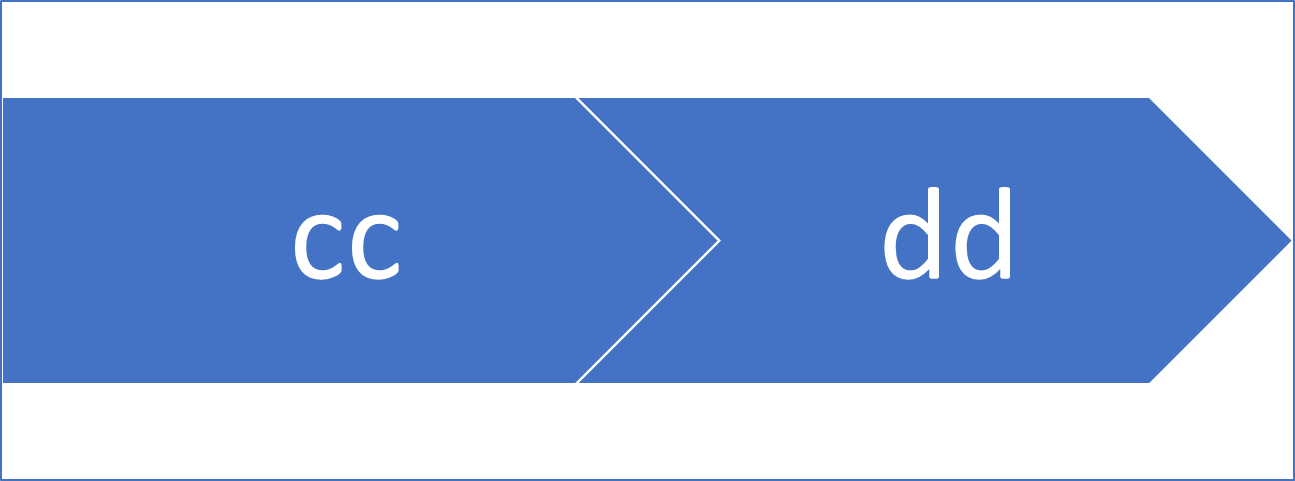 Birinci Seviye Alt Başlık ve NumarasıXxxxxx xxxxxx xxxxxxx xxxxxxxxxxx xxxxxxxxxx. Xxxxxxxxxx xxxx xx xxxxxx xxxxx xxxxxxxxxxx xxxxxxxxxxx xxxxxxxxxxxx, xxxxxxxx ve xxxxxxxxxxx xxxxxxxxxxx. Xxxxxx xxxxxx xxxxxxx xxxxxxxxxxx xxxxxxxxxx.KAYNAKLAR (APA)Başlıktan sonraki satır 1,5 satır aralığı boşluktan sonra  sol kenara dayalı başlamalı ve yazımda 12pt karakter büyüklüğü ve 1,5 satır aralığı kullanılmalıdır. İki kaynak arasında boşluk bırakılmamalıdır.Tez metninde atıfta bulunulan kaynaklar, IEEE formatı kullanılıyorsa tez içinde kullanım sırasına göre numaralandırılır, APA format kullanılıyorsa yazar soyismine göre sıralı olarak “KAYNAKLAR” başlığı altında numaralandırılarak verilmelidir. Tüm tez boyunca tercih edilen referans sistemi kullanılmalıdır. Ak, Ö. (2019, Kasım). Beyni harap eden  hastalık, alzheimer, mercek altında. Bilim ve Teknik, 624, 14-37.Akif, G. ve Yücel, S. (1994). Monoid ve grup yapılarında kelime problemi. Bilim Yayın Evi, 39, 81-88.Al, U. ve Doğan, G. (2012). Hacettepe Üniversitesi Bilgi ve Belge Yönetimi Bölümü tezlerinin atıf analizi. Türk Kütüphaneciliği, 26 (2), 349-369. Erişim adresi: http://www.tk.org.tr/Berberoğlu, G. (1988). Seçme amacıyla kullanılan testlerde Rasch modelinin katkıları. Yayınlanmamış doktora tezi, Hacettepe Üniversitesi, Ankara.Blaauw, H. G. and van de Kaa, E. J. (1978). Erosion of bottom and sloping banks caused by the screw race of maneuvering ships (Report No: 202), Delft: Delft Hydraulics Laboratory, Netherlands.Cho, J. and Pride, S. J. (1993). Embedding semigroups into groups, and asphericity of semigroups. International Journal of Algebra and Computation, 3, 1-13.Chsiwell, I. M., Collins, D.J. and Huebschmann, J. (1981). Aspherical group presentations. Mathematische Zeitscrift, 178 (1), 1-36.Devlet Planlama Teşkilatı (2004). Devlet yardımlarını değerlendirme özel ihtisas komisyon raporu (Rapor No: Dpt-2681). Ankara: Devlet Planlama Teşkilatı.Evirgen, F. (2009). Optimizasyon problemlerinin durum denklemleri ile optimum değerlerinin araştırılması (Doktora tezi). Yükseköğretim Kurulu Ulusal Tez Merkezi veri tabanından erişildi (Tez No. 245496).Ghose, J.P. and Gokarn,  R. P.  (2004). Basic Ship Propulsion, Allied Publishers Ltd., New Delhi.Gibbs, J. T. and Huang, L. N. (Eds.). (1991). Children of color: Psychological interventions with minority youth. San Francisco: Jossey-Bass.Harper, E.B. (2007). The role of terrestrial habitat in the population dynamics and conservation of pond-breeding amphibians (Ph. D. thesis). Available from ProQuest Dissertations and Theses Database (UMI No. 3322699). Howie, J.M. (1995). Fundamentals of semigroup theory. Oxford: Clarendan press. Irtem, E., Gedik, N. and Kabdasli, M. S. (Nisan, 2010). Kıyı Ormanlarının Tsunami Tırmanma Yüksekliğine Etkisinin Deneysel İncelenmesi. L. Balas (Ed.), Türkiye’nin Kıyı ve Deniz Alanları VIII. Ulusal Konferansı içinde (s. 1345-1352), Trabzon.Klaus, B. and Horn, P. (1986).  Robot Vision. Cambridge, MA, USA: MIT Press, 1986.Kocatürk, U. (1991). Açıklamalı tıp terimleri sözlüğü (5. Bs). Ankara: Ankara Üniversitesi.  Lisansüstü Eğitim ve Öğretim Yönetmeliği. (2016, 20 Nisan). Resmi Gazete (Sayı: 29690). Erişim adresi: http://www.resmigazete.gov.tr/eskiler/2016/04/20160420-16.htm.Maccoby, E. E. and Martin, J. (1983). Socialization in the context of the family: Parent-child interaction. In P. H. Mussen (Series Ed.) and E. M. Hetherington (Vol. Ed.), Handbook of child psychology: Vol. 4. Socialization, personality, and social development (4th ed., pp. 1-101), New York: Wiley.Magnus, W., Karrass, A. and Solitar, D. (1966). Combinatorial group theory. New York: Dover Publication.O’Brien, J. J., Kreitzberg, F. C. and Mikes, W. F. (in press). Network scheduling variations for repetitive work. Journal of Consruction Engineering and Management.Okkan, U. and Gedik, N. (2018, September). Evaluation of population based evolutionary optimization algorithms in the conceptual hydrological model calibration. In P. Gaştescu and P. Bretcan (Eds.), 4th International Conference Water Resources and Wetlands (pp. 130-136). Tulcea, Romania.Rodionov, A. V. (2019). Artificial viscosity to cure the shock instability in high-order Godunov-type schemes. Computers and Fluids, 190, 77-97, doi.org/10.1016/j.compfluid.2019.06.011.Saywitz, K.J., Mannarino, A. P., Berliner, L. and Cohen, J. A. (2000). Treatment for abused children and adolescents. American Psychologists, 55, 1040-1049.Sosyal Sigortalar Kurumu (t.y.). 2017 yılı işyeri ve sigortalı istatistikleri. http://www.sgk.gov.tr/wps/portal/sgk/tr/kurumsal/istatistik/sgk_istatistik_yilliklari. Erişim tarihi: 18.10.2008.TS 500. (2000). Betonarme yapıların tasarım ve yapım kuralları, Ankara.Wolchik, S. A., West, S. G., Sandler, I. N., Tein, J., Coatsworth, D., Lengua, L., et al. (2000). An experimental evaluation of theory-based mother and mother-child programs for children of divorce. Journal of Consulting and Clinical Psychology, 68, 843-856.Yekta, Y. (basımda). Monoidlerde kelime problemi. Matematik Dergisi.Zhu, H., Liu, W. and Zhou, T. (2019). Direct numerical simulation of the wake adjustment and hydrodynamic characteristics of a circular cylinder symmetrically attached with fin-shaped strips. Ocean Engineering, doi.org/10.1016/j.oceaneng.2019.106756.Zuber, A. (1986). Mathematical models for the interpretation of environmental radioisotopes in groundwater systems. In P. Fritz and J. C. Fontes (Eds.), Handbook of Environmental Isotope Geochemistry (pp. 1-59), Amsterdam: Elsevier.KAYNAKLAR (IEEE)[1] A. V. Rodionov, “Artificial viscosity to cure the shock instability in high-order Godunov-type schemes”, Comput. Fluids, vol. 190, pp. 77-97, Aug. 2019, doi.org/10.1016/j.compfluid.2019.06.011. [2] U. Al ve G. Doğan, “Hacettepe Üniversitesi Bilgi ve Belge Yönetimi Bölümü tezlerinin atıf analizi”, Türk Kütüphaneciliği, cilt 26, no 2, 349-369, Haz. 2012. [Online] Erişim adresi: http://www.tk.org.tr/[3] J. Cho and S.J. Pride, J. “Embedding semigroups into groups, and asphericity of semigroups”, Int. J. Algebr. Comput., vol. 3, no. 1, pp. 1-13, Mar. 1993. [4] I.M. Chsiwell, D.J. Collins, and J. Huebschmann, “Aspherical group presentations”, Mathematische Zeitscrift, vol. 178, no. 1, pp. 1-36, Mar. 1981.[5] K.J. Saywitz, A.P. Mannarino, L. Berliner, and J.A. Cohen, “Treatment for abused children and adolescents”, Am. Psychol., vol. 55, pp. 1040-1049, Sep. 2000.[6] S.A. Wolchik, et al., “An experimental evaluation of theory-based mother and mother-child programs for children of divorce”, J. Consult. Clin. Psych., 68, 843-856. (2000).[7] Y. Yekta, “Monoidlerde kelime problem”, Matematik Dergisi, basımda.[8] J. J. O’Brien, F. C. Kreitzberg, and W. F.Mikes, “Network scheduling variations for repetitive work”, J. Constr. Eng. M., to be published.[9] H. Zhu, W. Liu, and T. Zhou, “Direct numerical simulation of the wake adjustment and hydrodynamic characteristics of a circular cylinder symmetrically attached with fin-shaped strips”, Ocean Eng., to be published.  doi.org/10.1016/j.oceaneng.2019.106756.[10] J.M. Howie, Fundamentals of semigroup theory. Oxford: Clarendan press, 1995.[11] B. Klaus and P. Horn, Robot Vision. Cambridge, MA, USA: MIT Press, 1986.[12] J.P. Ghose and R. P. Gokarn,  Basic Ship Propulsion, Allied Publishers Ltd., New Delhi, 2004. [13] D. Dominic, A. Chadwick, and C. Fleming, Coastal Engineering. Florida, USA: Taylor & Francis, CRC Press, 2018. [14] L. Stein, “Random patterns,” in Computers and You, J. S. Brake, Ed., New York, NY, USA: Wiley, 1994, pp. 55–70. [15] U. Kocatürk, Açıklamalı tıp terimleri sözlüğü (5. Bs). Ankara: Ankara Üniversitesi, 1991. [16] A. Zuber, “Mathematical models for the interpretation of environmental radioisotopes in groundwater systems”, in Handbook of Environmental Isotope Geochemistry,  P. Fritz and J. C. Fontes, Eds., Amsterdam: Elsevier, 1986, pp. 1-59.[17] Maccoby, E. E. and Martin, J. “Socialization in the context of the family: Parent-child interaction”, in Handbook of child psychology: Vol. 4. Socialization, personality, and social development (4th ed.), P. H. Mussen (Series Ed.) and E. M. Hetherington (Vol. Ed.), New York: Wiley, 1983, pp. 1-101.[18] F. Evirgen, “Optimizasyon problemlerinin durum denklemleri ile optimum değerlerinin araştırılması”, Doktora tezi,  Balıkesir Üniv., Balıkesir, 2009. [19] E. B. Harper, “The role of terrestrial habitat in the population dynamics and conservation of pond-breeding amphibians”, Ph. D.  dissertation, University of Missouri-Columbia, USA, 2007.  [20] E. Irtem, N. Gedik, and M. S. Kabdaşlı, “Kıyı ormanlarının tsunami tırmanma yüksekliğine etkisinin deneysel incelenmesi,” Türkiye’nin Kıyı ve Deniz Alanları VIII. Ulusal Konferansı, L. Balas, Ed., Trabzon, Nis. 2010, s. 1345-1352.[21] U. Okkan and N. Gedik, “Evaluation of population based evolutionary optimization algorithms in the conceptual hydrological model calibration”, in 4th Int. Conf. Water Resources and Wetlands, Tulcea, Romania, Sep. 2018, pp. 130-136. [22] Lisansüstü Eğitim ve Öğretim Yönetmeliği. (20 Nisan 2016). Resmi Gazete (Sayı: 29690). [Online] Erişim adresi: http://www.resmigazete.gov.tr/eskiler/2016/04/20160420-16.htm.[23] Sosyal Sigortalar Kurumu. “2017 yılı işyeri ve sigortalı istatistikleri”. http://www.sgk.gov.tr/wps/portal/sgk/tr/kurumsal/istatistik/sgk_istatistik_yilliklari. Erişim tarihi: 18 Ekim 2008.[24] Devlet Planlama Teşkilatı, “Devlet yardımlarını değerlendirme özel ihtisas komisyon raporu”,  Devlet Planlama Teşkilatı,  Ankara, Rap. Dpt-2681, 2004.[25] H. G. Blaauw and E. J. van de Kaa, “Erosion of bottom and sloping banks caused by the screw race of maneuvering ships”, Delft Hydraulics Laboratory, Delft, Netherlands, Rep. 202, May. 1978.[26] Betonarme Yapıların Tasarım ve Yapım Kuralları, TS 500, Ankara, 2000.[27] Frequency Response and Bias, NERC Reliability Standard BAL-003-0.1b, May 2009. [Online]. Available: http://www.nerc.com/files/BAL-003-0_1b.pdf .EKLEREKLEREK A: Açıklama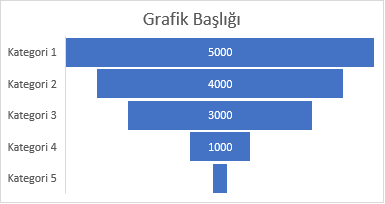 Şekil A.1: Eklerde şekil numaralandırma örneği.Tablo A.1: Eklerde tablo numaralandırma örneği.EK B: AçıklamaÖZGEÇMİŞKişisel BilgilerAdı Soyadı		:Doğum tarihi ve yeri	: e-posta			:	Öğrenim BilgileriYayın ListesiEğer tezden türetilen yayın var ise IEEE ve APA formatındaki ilgili yayının sonuna [Tezden türetilmiştir] ifadesi yazılmalıdır.  tarafından hazırlanan “” adlı tez çalışmasının savunma sınavı  tarihinde yapılmış olup aşağıda verilen jüri tarafından oy birliği / oy çokluğu ile Balıkesir Üniversitesi Fen Bilimleri Enstitüsü    olarak kabul edilmiştir. tarafından hazırlanan “” adlı tez çalışmasının savunma sınavı  tarihinde yapılmış olup aşağıda verilen jüri tarafından oy birliği / oy çokluğu ile Balıkesir Üniversitesi Fen Bilimleri Enstitüsü    olarak kabul edilmiştir.Tezin içeriğini kısaca tanıtan bir sayfa olup, yazar bu sayfada okuyucuya araştırma konusunun özünü oluşturan problem, araştırmada kullanılan yöntem, elde edilen bulgular ve sonuçlar hakkında bilgiler vermelidir. Tezde yapılmış olan çalışmalar birçok indekste bu sayfa aracılığı ile tarandığından araştırmacı bu metnin yazımına dikkat etmelidir.Özet metninin yazımında 1 satır aralığı kullanılmalı ve yazım boyutu 12pt olmalıdır. Özet metni bir sayfayı aşmamalı ve 250 kelimeyi geçmemelidir. Özetlerde kaynak verilmemelidir.Özet sayfasının altına “ANAHTAR KELİMELER” ibaresi 12pt boyutunda koyu ve büyük harfli olacak şekilde yazılmalıdır. Anahtar kelimelerin sayısı 3 ile 7 adet arasında olmalıdır. Anahtar kelimeler 12pt boyutunda yazılmalı, koyu olmamalı ve aralarında virgül olmalıdır. Tamamlanmış olan bir tez çalışmasının yaygın olarak duyurulması yönündeki en önemli araçlardan biri de Anahtar Kelimelerdir. Çünkü birçok belge sağlama sistemleri, bilimsel yayınları anahtar sözcükler bazında aramaktadır. Dolayısıyla, tez konusu literatürde hangi kelimelerle taranıyorsa anahtar kelime olarak bu kelimelerin seçimine özen gösterilmelidir. Anahtar Kelimelerden sadece ilki  büyük harfle başlamalıdır. Sayfa numarası 10pt boyutunda “i” olup sayfanın altında ve ortalanmış olarak verilmelidir.Bu sayfada alt başlık, şekil, tablo, kaynak, dipnot, italik yazı tipi, grafik, kimyasal veya matematiksel formüller, semboller, alt ve üst simgeler veya diğer standart olmayan simge ve karakterler kullanılmamalıdır.ANAHTAR KELİMELER: Abstract sayfası, özet bölümünün İngilizce yazımıdır. Özet sayfası için yukarıda verilen bilgiler bu sayfada İngilizce olmak koşuluyla uygulanmalıdır. Türkçe’den İngilizce’ye birebir çeviri kültürel bazı farklılıklardan dolayı mümkün olmayabilir. Bu durumda yazar, tezlerin Abstract sayfasının uluslararası düzeyde erişime açık olacağını düşünerek, çalışmasını en güzel şekilde tanıtan bir İngilizce kullanımına gitmelidir.Sayfa numarası 10pt boyutunda “ii” olup sayfanın altında ve ortalanmış bir şekildedir. Öğretim üyelerinin unvanlarının yazımında;       Prof. Dr. ----------------------------    Prof. Dr.       Doç. Dr. ----------------------------    Assoc. Prof. Dr.       Dr. Öğr. Üyesi ----------------------- Assist. Prof. Dr. kısaltmaları kullanılmalıdır. Tez çalışmasına ilişkin anahtar kelimeler koyu renkli ve büyük harfle yazılan “KEYWORDS” ibaresinin ardından İngilizce olarak yazılmalıdır.(1.1)Sütun 1Sütun 2Sütun 3Data 1Data 2Data 3Data 4Data 5Data 6Data 7Data 8Data 9Data 10Data 11Data 12Data 1Data 2Data 3Data 4Data 5Data 6Data 7Data 8Data 9Data 10Data 11Data 12Data 10Data 11Data 12Sütun 1Sütun 2Sütun 3Data 1Data 2Data 3Data 4Data 5Data 6Data 7Data 8Data 9Data 10Data 11Data 12Data 1Data 2Data 3Data 4Data 5Data 6Data 7Data 8Data 9Data 10Data 11Data 12Data 10Data 11Data 12Sütun aSütun bSütun cData 11Data 21Data 31Data 41Data 51Data 61Data 71Data 81Data 91Data 101Data 111Data 121Derece Okul/ProgramYılY. Lisans Balıkesir Üniversitesi/İnşaat MühendisliğiLisans …………. Üniversitesi/Lise